PENGARUH KEBIASAAN PENGGUNAAN FACEBOOK TERHADAPPRESTASI BELAJAR SISWADI MAN 1 KENDARI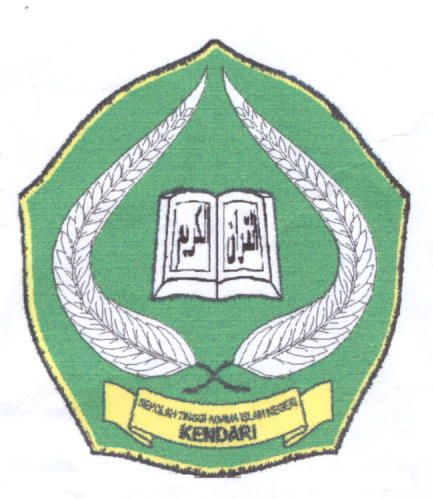 Skripsi Diajukan Sebagai Syarat Memperoleh Gelar SarjanaPendidikan Islam pada Program Studi Pendidikan Agama IslamOLEH :ROSLINANIM. 09010101053JURUSAN TARBIYAH SEKOLAH TINGGI AGAMA ISLAM NEGERI (STAIN)SULTAN QAIMUDDINKENDARI2013KATA PENGANTARبسم الله الرحمن الرحيمالحمد لله رب العالمين و الصلاة و السلام على أشرف الأنبياء و المرسلين و على آله و أصحابه أجمعين. أما بعدSegala puji atas kehadirat Allah Tuhan sang penciptaalam semesta, manusiadankehidupan, sang pengatur seluruh perjalanan dan aspek kehidupan manusia dari lahir sampai kembali keharibaan-Nya, shalawat serta salam kepada Nabiyullah Muhammad SAW, Rasulullah tauladan umat yang telah mengantarkan cahaya kebenaran untuk dijadikan petunjuk bagi seluruh umat manusia, semoga kita termasuk bagian dari orang-orang yangistiqomah menjalankan risalahnya.   Rasa syukur  kepada Allah SWT tiada terkira bagi peneliti yang telah menyelesaikan penelitian dan penulisan skripsi ini. Peneliti menyadari bahwa dalam penulisan skripsi ini tidak terlepas dari berbagai pihak yang telah memberikan bantuanserta dukungan , maka sepantasnya peneliti mengucapkan terima kasih dan penghargaan yang setinggi-tingginya terutamanya kepada:  Ayahanda Sunu dan Ibunda Nuralang tercinta yang telah mencurahkan kasih sayangnya tiada henti, danpengorbanannyata tak terhingga pada peneliti.Bapak Dr. H. Nur Alim, M.Pd selaku ketua STAIN Kendari yang telah memberikan dukungan sarana dan fasilitas serta kebijakan yang mendukung penyelesaian studi peneliti.Ibu Dra. Hj.St. Kuraedah, M.Ag selaku ketua Jurusan Tarbiyah yang telah memberikan dukungan sarana dan kebijakan dalam studi penyelesaian seluruh mahasiswa jurusan Tarbiyah. BapakAliwar, S. Ag, M.Pd. selaku ketua Prodi Pendidikan Agama Islam, yang telah mengarahkan dan memberikan dukungan kepada peneliti dalam menyelesaikan studi.Dosen pembimbing peneliti, Dra. Hj. Nurseha Gazali, M.Si dan Ir. Hj. Ety Nur Inah, M.Siyang tak pernah bosan dan lelah dalam memberikan petunjuk dan bimbingan  kepada peneliti dalam penyusunan skripsi ini.Kepada bapak Burhan, S.Si, M.Sc, selaku dosen metode penelitian yang memberikan petunjuk dan bimbingan kepada penulis dalam penyusunan skripsi ini. Segenap dosen serta seluruh staf lingkungan STAIN Sultan Qaimuddin Kendari.Kepala Perpustakaan STAIN Kendari dan seluruh stafnya yang telah berkenan memberikan pelayanan kepada peneliti berupa buku-buku yang berkaitan dengan pembahasan skripsi.Teman-teman PAI B Angkatan 2009terimakasihatas bantuan dan do’anya kepada peneliti.Para Syabab HTI, MHTI  Kopertis SULTRA, terkhusus teman-teman di MHTI Link STAIN Kendaridan di LDK UPMI STAIN  Kendariyang telah memberikan inspirasi, do’a, motivasi, dan kebersamaan dalam ukhuwah yang takkan pernahpeneliti lupakan.Semoga Allah Subhanahu Wata`ala membalas budi baik dari semua pihak yang telah membantu peneliti dalam menyelesaikan skripsi ini. Tak ada gading yang tak retak itulah kata pepatah yang mengindikasikan segala sesuatu tak ada yang sempurna, begitupun dengan skripsi ini.Untuk itu penelitian tiada pernah berhenti dan berakhir.Semoga skripsi ini dapat bermanfaat bagi kita semua. Amin.	Kendari, 3 Oktober 2013	Peneliti	ROSLINA							NIM : 09010101053PENGESAHAN SKRIPSI Skripsi yang berjudulPengaruhKebiasaanPenggunaanFacebook TerhadapPrestasiBelajarSiswa di MAN 1 Kendari, yang ditulisolehsaudariRoslina,NIM: 09010101053,mahasiswa Program StudiPendidikan Agama Islam JurusanTarbiyahpadaSekolahTinggi Agama Islam Negeri(STAIN) Sultan QaimuddinKendari, telahdiujidandipertahankandalamujianskripsi yang diselenggarakanpadahari:Rabu 25 September2013 M/20 Dzulqa’idah 1434 H,dandinyatakantelahdapatditerimasebagaisalahsatusyaratuntukmemperolehgelarSarjanaPendidikan Islam, padaJurusanTarbiyah Program StudiPendidikan Agama Islam, denganbeberapaperbaikan. 			Kendari,28 Dzulqa’idah 1434 H      3 Oktober 2013 MDEWAN PENGUJIKetua	: Dra. Hj. St. Kuraedah, M.Ag.			( ………………………. )Sekretaris: Ir. Hj. Ety Nur Inah, M. Si.			( ………………………. )Anggota:Dra. Hj. NursehaGazali, M. Si. 		( ………………………… )	:St. AisyahMu’min,S.Ag, M.Pd.		( ………………………. )	:Burhan, S.Si, M.Sc.				( ………………………. )						DiketahuiOleh:						Ketua STAIN SultanQaimuddinKendari						Dr. H. NurAlim, M. Pd						        NIP. 196505041991031005DAFTAR ISI								HalamanHALAMAN JUDUL 		iPERNYATAAN KEASLIAN SKRIPSI		iiPERSETUJUAN PEMBIMBING		iiiPENGESAHAN SKRIPSI		ivKATA PENGANTAR		vABSTRAK		viiDAFTAR ISI		viiiDAFTAR TABEL		xBAB 1 PENDAHULUANLatarBelakang		1BatasanMasalah		5RumusanMasalah		5	HipotesisPenelitian ..		6TujuanPenelitian		6KegunaanPenelitian		6DefinisiOperasional		7BAB II KAJIAN PUSTAKAHakekat Internet 		9Pengertian Internet		9DampakKebiasaan Internet		9HakekatFacebook		12PengertianFacebook		12BudayaFacebook		14KebiasaanFacebook		15PrestasiBelajar		17DefinisiPrestasi		19Teori-teoriBelajar		20DefinisiPrestasiBelajar		21PengaruhFacebook TerhadapPrestasiBelajar		26HasilPenelitian yang Relevan		27BAB III METODOLOGI PENELITIAN JenisPenelitian		29VariabelPenelitian		29LokasidanWaktuPenelitian		30PopulasidanSampel		30TehnikPengumpulan Data		31Kisi-kisiInstrumen		32TehnikAnalisis Data		33BAB IV HASIL PENELITIAN KondisiObyektif Madrasah AliyahNegeri 1 Kendari		37GambaranUmum MAN 1 Kendari		37KeadaanSaranadanPrasarana		37KondisiSiswadanTenagaPengajar		40AnalisisStatistikDeskriptifVariabelPenelitian		43AnalisisStatistikInferensial		53Pembahasan		60BAB V PENUTUPKesimpulan		63Saran		64DAFTAR PUSTAKA LAMPIRAN-LAMPIRANABSTRAKROSLINA NIM: 09 01 01 01 053, Pengaruh Kebiasaan Penggunaan FacebookTerhadap Prestasi Belajar Siswa di MAN 1 Kendari MelaluiBimbinganDra. Hj. Nurseha Gazali, M.Sidan Ir. Hj. EtyNurInah, M.SiSkripsi ini mengkaji Pengaruh Kebiasaan Penggunaan Facebook Terhadap Prestasi Belajar Siswa di MAN 1 Kendari dengansasaran permasalahan(1) Bagaimana gambaran penggunaan facebook pada siswa MAN 1 Kendari. (2) Bagaimana gambaran prestasi belajar siswa MAN 1 Kendari. (3) Bagaimana Pengaruh Kebiasaan Penggunaan Facebook Terhadap Prestasi Belajar Siswa di MAN 1 Kendari.Penelitian ini dilaksanakan di MAN 1 Kendari. Penelitian ini terdiri dari 2 variabel yaitu Kebiasaan Penggunaan Facebook sebagai variabel bebas (X) dan Prestasi Belajar Siswa sebagai variabel terikat (Y). Jenis penelitian ini adalah penelitian kuantitatif dengan sampel 50 orang. Pengumpulan data penelitianmenggunakantekhnikangket yang dikembangkandarikisi-kisi instrument variabelmasing-masing, setelah data penelitianterkumpulkemudiandianalisismenggunakantekhnikanalisisstatistikdeskriptifterhadap data variabel X dan Y, dananalisisinferensial.Hasil penelitian menunjukkan bahwa kebiasaan penggunaan facebook MAN 1 Kendari termasuk dalam kategori baik, yaitu sebanyak 84% dari total responden,Prestasi belajar siswa MAN 1 Kendari termasuk dalam kategori tinggi yaitu sebanyak 78% responden, dan Berdasarkanhasilanalisisdeskriptifdiperolehnilai rata-rata X = 45,9dan Y = 77,52denganpersamaanregresi linear sederhanaŶ =77,11+ 0.009 Xdan berdasarkan perhitungan dengan menggunakan rumus product moment diperoleh r=. Jika diinterpretasikan pada nilai  pada taraf α = 0,05% dimana dk = n-2 = 50-2 = 48, maka diperoleh  = 0,279. Dengan demikian = 0,018 ≤ = 0,279, artinya tidak ada pengaruh antara kebiasaan penggunaan facebookterhadapprestasibelajarsiswa MAN 1 Kendari.Sedangkannilaikoefisiendeterminasinya (r2) adalahsebesar %.Untuk menguji signifikan atau tidaknya data hasil penelitian ini, penulis menggunakan uji F, F hitung≤ Ftabel.Ujisignifikansi yang penelitilakukan, menunjukanbahwa F hitung = 1,627 ≤ F tabel = 4,04.Maka hipotesis statistik Hi : ditolak dan H0 : diterima. Dengandemikiandapatdisimpulkanbahwatidakadapengaruh yang signifikanantaravariabelkebiasaanpenggunaanfacebookterhadapprestasibelajarsiswa MAN 1 Kendari.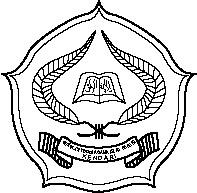 KEMENTERIAN AGAMASEKOLAH TINGGI AGAMA ISLAM NEGERI (STAIN)SULTAN QAIMUDDIN KENDARIJl. Sultan Qaimuddin No. 17 Kendari Telp. (0401) 393710-393711